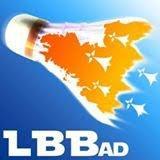 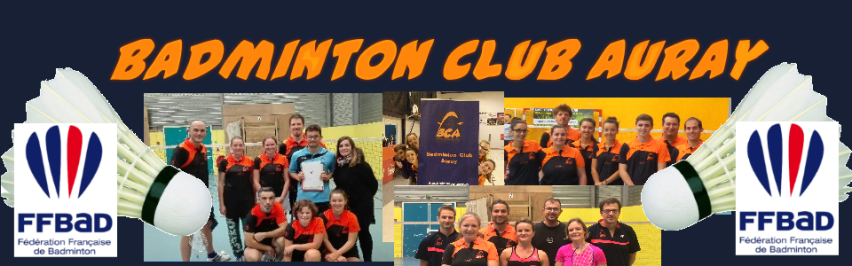 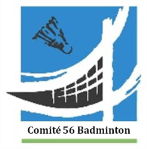 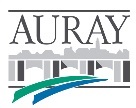 Le Badminton Club d’Auray est heureux de vous accueillir pour lesLe Samedi 12 et Dimanche 13 Décembre 2020Complexe du Verger à Auray (10 terrains)TOURNOI SIMPLE, DOUBLE, MIXTEN2 – N3 – R4 – R5 – R6 – D7D8 – D9 – PLes joueurs pourront être regroupés par tableaux en fonction de leur classement.Le Juge Arbitre de la compétition : M. LE GOUALLEC Jean-YvesN° de dossier : 2000272N° autorisation : 20.BRET.56/TI.D./001PARTICIPANTS :Le Tournoi est ouvert aux joueurs et joueuses des catégories cadettes, séniors, vétérans licenciés dans un club affiliés à la FFBAD. ACCUEIL & ORGANISATION :Accueil des joueurs à 7h30Début de la compétition à 8h00 préciseLes matchs se dérouleront en poule avec 2 sortants puis par élimination directeINSCRIPTIONS :2 tableaux par joueur, un seul tableau par jour (L’inscription en  simple et double mixte  est impossible)	1 tableau 14€ - 2 tableaux 19€Simples et double mixte le samedi jusqu’aux finales incluses.Double Homme et Double  Dame le dimanche.Tirage au sort : Mardi 8 Décembre 2020 après cette date tout forfait devra être justifié.Paiement exclusivement en ligne sur Badnet.https://www.badnet.org/Src/index.php?ic_a=655616&eventId=12181Date de fin d’inscriptions : 3 décembre 2020.Restauration :Une buvette sera à la disposition des joueurs et des accompagnateurs durant toute la durée du tournoi (boissons, sandwiches, croques monsieur, confiserie et gâteaux)Cordage :Le stand de notre partenaire Lardesport sera présent sur toute la durée du tournoi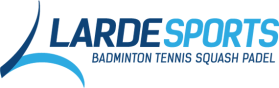 